Meeteetse Museum District 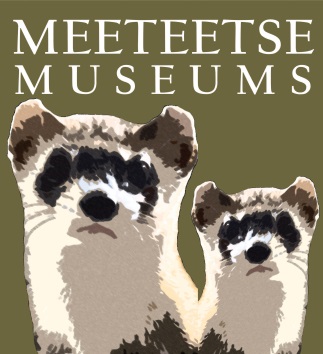 Post Office Box 248 Meeteetse, Wyoming 82433(307) 868-2423www.meeteetsemuseums.orgRequest for Reproduction and Use of Manuscript/Archival and Photographic MaterialName: 									Date: 				Organization: ________________________________________		Nonprofit? □Yes	□NoAddress: 							________________________________	Email: ______________________________________________		Phone: 				Purpose: _____________________________________________________________________________For Use in (Check all that Apply):□Book	□eBook□Magazine / Journal / Newspaper	□Digital / Multimedia (Video / Internet / CD) □Commercial Motion Picture / Television□Book Jacket Use□Advertising Use□Displays□Posters, Postcards, Calendars, Brochures, T-shirts□Other: ______________________Publication / Project InformationTitle of Publication / Project:  Author /Director / Producer / Designer:  Publisher:  Number of illustrations:  Approximate Publication / Release Date: Print Run Quantity:  Estimated Price of Publication / Project:  Countries of Distribution:  Language(s) of Publication / Project:  Date Materials Needed by:  Additional Relevant Information:In return for permission to procure reproductions of the manuscript, archival, photographic, or other unique materials from the Meeteetse Museum District (MMD) listed below, I agree to the following conditions:These reproductions and/or their contents are procured for the purposes listed above and shall only be reproduced and published in the publication or project listed below. The reproductions and their contents will not be further reproduced or published in part or full, or given to another person, or made available to another person or institution without the written consent of MMD. All reproduction permits and use fees are for one-time, single use, non-exclusive license in a single language publication. Subsequent publications and translations will require additional use fees. The credit line for manuscript, archival, or photographic material shall be cited for each image as “Courtesy of the Meeteetse Museums” (and an accession number or digital id number if given). For motion picture and television, credit lines must be listed at the end of the production. For digitized images (CD, website, etc.), credit lines must accompany the material without altering it or being a part of it. Credit for exhibited photographs must be legible and placed in a visible location on or near the photograph. The person ordering the material and requesting use permission will be responsible for the proper credit line.No additional promotional or advertising uses of the photograph(s) will be allowed without the express written permission of MMD.There will be no changing or manipulation of the image (besides resizing to fit printed publication space) without the written permission of MMD. Charges will be incurred if the labor of said request extends past an initial two hours according to MMD Procedures. The charges will be for the time spent in the reproduction process and are not reproduction or publication fees. Labor, reproduction, and use fees (if any) must be paid to MMD prior to an order being processed or photographs used. Sales tax will be added as required. Fee amounts are listed below.A complimentary copy of the publication using materials supplied by MMD will be provided by the author or publisher.For video publication, stills of title frames, still frames of the request material, and still frames of the material’s credit lines may be used in place of a tape, CD/DVD, or website address.Copies or prints of the photographs or other material may not be deposited or placed on file in any repository without the written permission of MMD.MMD reserves the right to deny any and all requests after learning of the intended purpose if it determines the use is excessively frivolous, unethical, or will reflect inappropriately on MMD, the donor, or the subject of the material. MMD does not surrender its own rights to publish the material or grant others the right to do so.Any and all responsibility for questions of copyright which may arise from the preparation of these reproductions, or their use in any way, will be assumed (and resolved) by the applicant.INDEMNIFICATION: The publisher/applicant shall release, indemnify, and hold harmless MMD and their officers, directors, agents, employees, successors, and assignees from any cause of action, claims, or demands arising out of Publisher’s performances under this contract.Applicant’s Signature 							Date________________________________________________	________________________Museum Representative’s Signature					DateTOTAL: -------------------------------------Museum Staff Use Below This Line--------------------------------------------Paid by 	□Cash		□Check		□Credit Card (Visa, Mastercard, Discover)	Date: _______				Employee initials ____________Order started: ____________ Initialed: _________ Order completed: _________ Initialed: _________Order sent: ______________ Initialed: _________Description &Accession / Digital IDType of Reproduction & Size / Image RequirementsLocation (STAFF ONLY) Previously Scanned ? (STAFF ONLY)Price